ФИО учителя:  Шахурова Елена ИвановнаКласс: 4 аУМК: «Начальная школа XXI века», автор Л. А. Ефросинина Предмет: литературное чтениеТема урока: Юмористические произведения. Н. Н. Носов  «Федина задача»Цель урока: знакомство с произведением Н.Носова «Федина задача» Задачи урока: -  познакомить с юмористическим и сатирическим направлением в литературе на примере рассказа Н.Носова «Федина задача»- продолжить работу по формированию навыка чтения, умению пользоваться выразительными средствами языка.- формировать умение выделять главное, доказывать, делать выводы.- развивать умение выражать своё отношение к герою, оценивать его поступки  и мотивы, определять отношение к нему окружающих и автора.- воспитывать ответственное отношение к делу, умение организовать свое время, работать в группе.Оборудование:1.     мультимедийный проектор2.     компьютер, планшеты.3.     карточки с заданием для групп4.     сигнальные карточки для рефлексии5.     онлайн- платформа «Учи.ру»Личностные:организация самостоятельной аналитической работы; способность к самооценкеМетапредметные:Регулятивные:освоение умения принимать и сохранять учебную цель и задачи;планировать собственную деятельность в соответствии с поставленной задачей и искать средства ее осуществления;формирование умения контролировать и оценивать свои действия, принимать на себя ответственность, проявлять инициативность и самостоятельность.Познавательные:работа с информацией;формирование умения использовать логические операции сравнения, анализа, обобщения.Коммуникативные:формирование умения сотрудничать с учителем и сверстниками при решении учебных проблем;принимать на себя ответственность за результат своих действий;наблюдать за действиями партнеров, находить неточности и корректировать их.Ход урокаПриложение. Карточка для эксперимента.На мельницу доставили 450 мешков ржи, по 80 кг в каждом. Рожь смололи причем из 6 кг зерна вышло 5 кг муки. Сколько понадобилось машин для перевозки всей муки, если на каждой машине помещалось по 3 тонны муки?Задание для групп.1 группа.  Вам нужно восстановить цепь событий в рассказе и записать правильный порядок цифрФедя отчаивается.Федя поёт песни.Концерт по телевизору Федя бежит к другу.Федя решает другую задачу.Федя дома.2 группа подобрать пословицы и поговорки к рассказуДурная голова ногам покоя не дает.Дело мастера боится.  Делу время, потехе час.  Кончил дело, гуляй смело.За двумя зайцами погонишься - ни одного не поймаешь.За много дел не берись, а в одном отличись.Всему своё время.3 группа Охарактеризуйте Федю. Выберите верные утверждения.Мальчик  (скучный веселый) и (ответственный, безответственный). Во всем ищет ( неприятное, приятное), любит ( скучать, развлекаться). (Не может, может) сосредоточится и заниматься одним делом. (Внимательный, невнимательный),  (усидчивый, не усидчивый).4 группа. -Какой совет вы могли дать Феде? Как вы выполняете домашнюю работу?________________________________________________________________________________________________________________________________________________________________________________________________________________________Работа на онлайн-платформе «Учи.ру».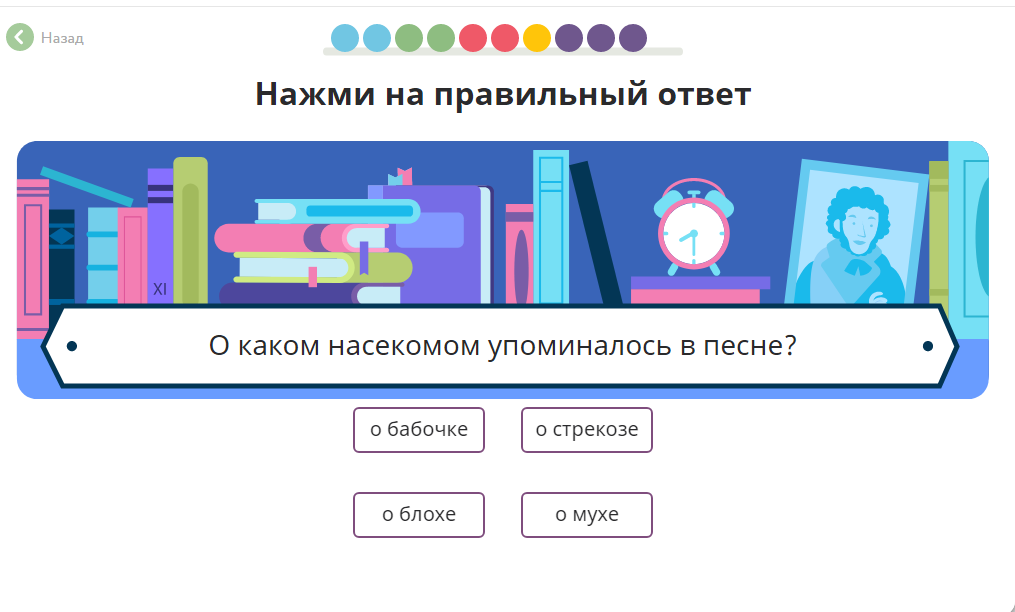 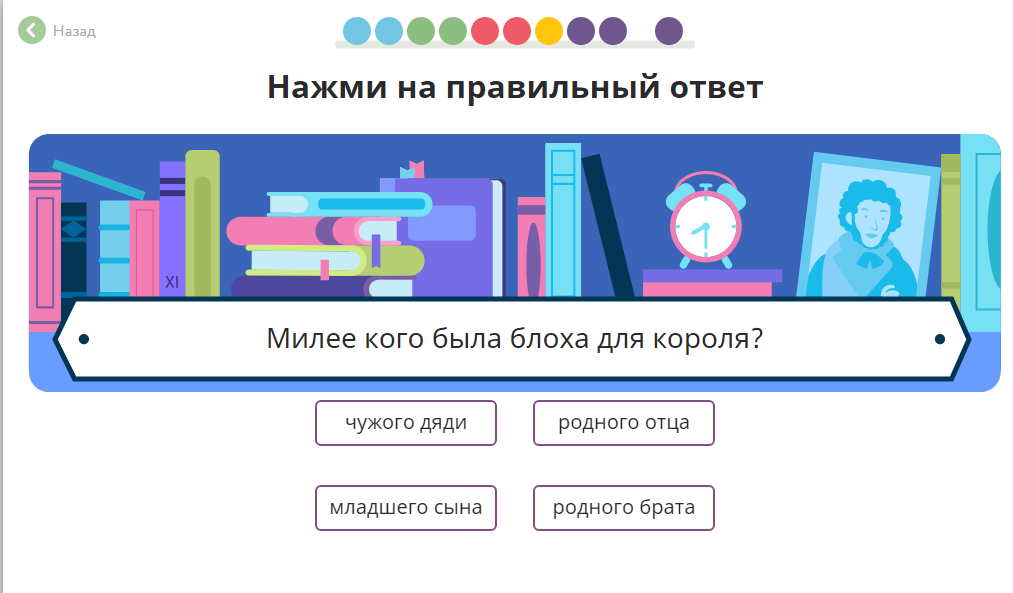 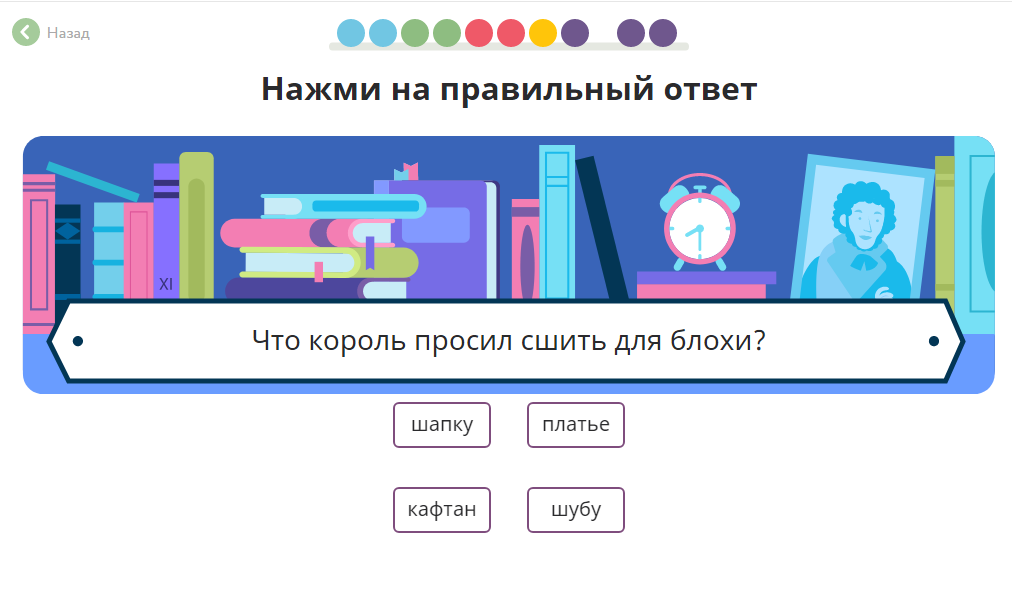 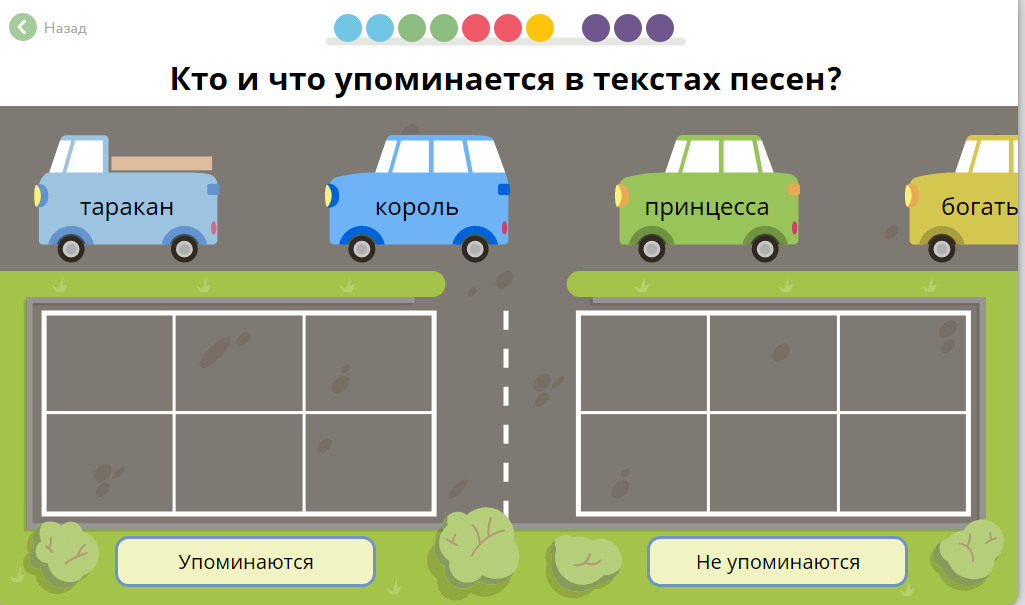 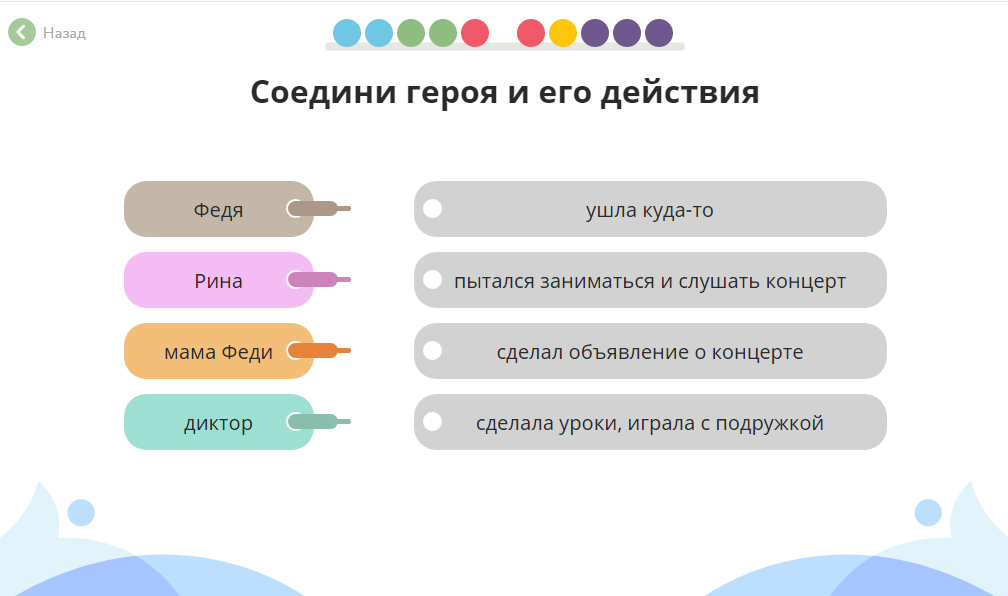 Этап урокаМетоды и приемыДеятельность учителяДеятельность ученикаI.Этап самоопределения к деятельностиНа урок зовёт звонокНачинать пора урокБудем мы работать дружноИ узнаем, что нам нужно!Проверяют свою готовность к уроку II. Актуализация знаний и мотивацияСлайд – Писатель, чей рассказ мы прочитаем сегодня, вам хорошо знаком. Именно он рассказал детям о Цветочном городе и его необыкновенных жителях. Вы, конечно, их помните? В одном из его рассказов вдруг ожила… шляпа. А уж все приключения, которые произошли с Мишуткой и Стасиком – героями многих произведений этого замечательного детского писателя, сразу и перечислить невозможно. Кто он?Давайте попробуем вспомнить произведения Н.Н. Носова.СлайдРабота с иллюстрацией. - Посмотрите на иллюстрации рассказов и назовите их.Николай Николаевич Носов-Заплатка, Фантазёры, Мишкина каша, Живая шляпа, Огурцы.III. Постановка учебной задачиА с каким произведением мы познакомимся, вы узнаете, если отгадаете анаграмму. Ачадаз анидеф- Как вы думаете, кто главный герой этого произведения? О чём это произведение?- Носов писал о детях смешные истории. - Смешные истории бывают сатирические, а бывают юмористические.- А вы знаете что такое сатира?- Что такое юмор?- Где вы можете узнать точное значение этих слов?В словаре Сергея Ивановича Ожегова даётся такое объяснение  САТИРА, -ы, ж. 1. Художественное произведение, остро и беспощадно обличающее отрицательные явления действительности. 2. Обличающее, бичующее осмеяние. || прил. сатирический, -ая, -ое. С. жанр. С. стильЮМОР, -а, л. 1. Понимание комического, умение видеть и показывать смешное, снисходительно-насмешливое отношение к чему-н. Чувство юмора. Рассказывать о чем-н. с юмором. 2. В искусстве: изображение чего-н. в смешном, комическом виде. Ю. и сатира. Отдел юмора в газете. 3. Насмешливая и шутливая речь. Тонкий ю. Грубый, неуместный ю. || прил. юмористический, -ая, -оеВывод: Значит, юмор – это добрый смех, а сатира – злой, высмеивающий смех.Как вы думаете, на какой вопрос мы постараемся сегодня ответить? (Проблема)Федина задача.Ученик.О том как он решал задачу.Ответы детей.В словаре, интернете, у взрослых.Работа со словарём. На планшетах ребята заходят в интернет и находят информацию.Мы должны выяснить сатирическое или юмористическое произведение.IV. Открытие нового знания1. Рассказ об авторе.- Почему Носов стал писателем? Об этом вам расскажет Даша.Писателем Носов стал благодаря своему сыну Пете, который каждый вечер ждал новых папиных рассказов. Один из них Николай Николаевич записал и отнёс в редакцию журнала «Мурзилка». С тех пор почти в каждом номере дети читали короткие истории про своих сверстников: «Затейники», «Живая шляпа», «Огурцы», «Мишкина каша», «Фантазёры» и другие. А за повесть «Витя Малеев в школе и дома» писатель получил даже государственную премию.- Почему же он стал писателем?2. Словарная работа-Когда мы будем читать произведение, вам встретятся незнаковые для вас слова. Давайте сейчас их разберем. Рокочущим басом – низким мужским голосомТитулярный советник – гражданский чин 9 классаКафтан – длинная верхняя одежда с длинными рукавами.Тройка – три коняБорзая – быстрая.Физминутка Чтение  рассказа Ученица рассказывает, ребята слушают биографию автора.- Словарная работа.V. Первичное закреплениеРабота над анализом текста- Понравилось вам произведение?- Что понравилось?- Каким вам представляется Федя Рыбкин? -Откуда пришёл Федя? - Как звали сестру Феди? Куда  она ушла? Где была мама?- Почему Федя был доволен, что дома никого нет? - Как понимаете выражение «по крайней мере, никто не будет мешать делать уроки? - Как Федя приготовился делать уроки? Прочитайте.- Как понимаете выражение «концерт по заявка»?  - Каким словом можно заменить?- Как вы думаете, зачем он включил телевизор? Прочитайте.- Как понимаете слово отрегулировал?- Почему Федя не мог решить задачу? - Сколько раз Федя прочитал задачу? Найдите ответ в тексте.Эксперимент.  Попробуйте прочитать карточку самостоятельно (шепотом), которая лежит у вас на парте(В этот момент в классе звучит звонкая, громкая музыка)- О чем вы прочитали на этой странице?- Вот и Федя не понял задачу, которую читал.Почему вы не поняли? Как сказал Федя "плохая песня". Музыка отвлекала и вас.- Кто на самом деле виноват, что Федя не мог решить задачу?- Что нужно было сделать, чтобы решить задачу?- Прочитайте, как заканчивается рассказ.- Как вы думаете поможет Юра Сорокин решить Феде трудную задачу?Инсценировка.Представим встречу двух друзей.- С вами случалась такая история?- Что нужно делать, если вы не можете решить задачу?Ответы детей.Веселей будет делать уроки.Настроил.Ответы детей.20 раз.Дети читают.На мельницу доставили 450 мешков ржи, по 80 кг в каждом. Рожь смололи причем из 6 кг зерна вышло 5 кг муки. Сколько понадобилось машин для перевозки всей муки, если на каждой машине помещалось по 3 тонны муки?Не поняли.Пели песню.ФедяВыключил телевизор и внимательно прочитал задачу.Ответы детей.Два ученика у доски инсценируют встречу друзей.Обратиться за помощью к взрослым, одноклассникам.VI. Самостоятельная работа с самопроверкойРабота в группах. 1 группа.  Вам нужно восстановить цепь событий в рассказе и записать правильный порядок цифрФедя отчаивается.Федя поёт песни.Концерт по телевизору Федя бежит к другу.Федя решает другую задачу.Федя дома.2 группа подобрать пословицы и поговорки к рассказуДурная голова ногам покоя не дает.Дело мастера боится.  Делу время, потехе час.  Кончил дело, гуляй смело.За двумя зайцами погонишься - ни одного не поймаешь.За много дел не берись, а в одном отличись.Всему своё время.3 группа Охарактеризуйте Федю. Выберите верные утверждения.Мальчик  (скучный веселый) и (ответственный, безответственный). Во всем ищет ( неприятное, приятное), любит ( скучать, развлекаться). (Не может, может) сосредоточится и заниматься одним делом. (Внимательный, невнимательный),  (усидчивый, не усидчивый).4 группа. -Какой совет вы могли дать Феде? Как вы выполняете домашнюю работу?Составляют план.Федя дома.Концерт по телевизору.Федя поёт песни.Федя решает другую задачу.Федя отчаивается.Федя бежит к другу.За двумя зайцами погонишься - ни одного не поймаешь.За много дел не берись, а в одном отличись.VII. Включение в систему знаний, повторениеРабота на онлайн-платформе «Учи.ру».Работа в парах. Тест.Оцените свою работу. Поднимите руку у кого не было ошибок в тесте. Молодцы. Ребята работают на компьютерах, планшетах.VII. Рефлексия деятельности - Какая главная мысль рассказа? - Как автор относится к герою своего рассказа?- Посмеивается над ним или осуждает?Вспомним цель урока.- Какой это рассказ сатирический или  юмористический?Домашнее задание решить Федину задачу.Оцените свою работу на уроке. Слайд.Спасибо за урок!Не нужно заниматься двумя делами одновременно.Ответы детей.- Записывают домашнее задание.- Оценивают свою деятельность на уроке.